ПОСТАНОВЛЕНИЕ № 15ТОГТООЛот  30  апреля  2021 г.   В соответствии с Приказом министерства сельского хозяйства РФ от 11 октября 2010г. № 345 «Об утверждении формы и порядка ведении я похозяйственных книг органами местного самоуправления поселений и органами местного самоуправления городских округов», в соответствии с Приказом министерства сельского хозяйства РФ от 08 мая 2015г. № 178 «О внесении изменений в Приказ Минсельхоза РФ от 11.10.2010г. № 345 «Об утверждении формы и порядка ведения похозяйственных книг органами местного самоуправления поселений и органами местного самоуправления городских округов» и в связи с истечением в 2020г. срока действия  прежних форм первичного похозяйственного учета, в целях сохранения похозяйственного учета, учитывая, что эти данные являются единственным источником  информации о численности личных подсобных хозяйств постановляю:Галсановой Н.Г., специалисту администрации МО сельское поселение «Аргада»  обеспечить организацию  перезакладки книг похозяйственного учета.Настоящее постановление вступает в силу с  момента подписания.Ознакомлена:                                                             Галсанова Н.Г. Глава МО сельское поселение «Аргада»                                                 Дондупов Б.Б.БУРЯАД РЕСПУБЛИКЫН ХУРУМХААНАЙ АЙМАГАЙ АРГАТА ТОСХОНОЙ МУНИЦИПАЛЬНА БАЙГУУЛАМЖЫН ЗАХИРГААН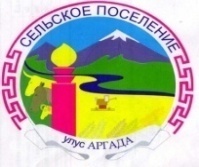 АДМИНИСТРАЦИЯ МУНИЦИПАЛЬНОГО ОБРАЗОВАНИЯ СЕЛЬСКОЕ ПОСЕЛЕНИЕ «АРГАДА»  КУРУМКАНСКОГО РАЙОНА РЕСПУБЛИКИ БУРЯТИЯ671634, Республика Бурятия, с. Аргада, ул. Хышиктуева, 8,тел./  факс.  (8-30149) 93-620, e-mail:admargada@yandex.ru